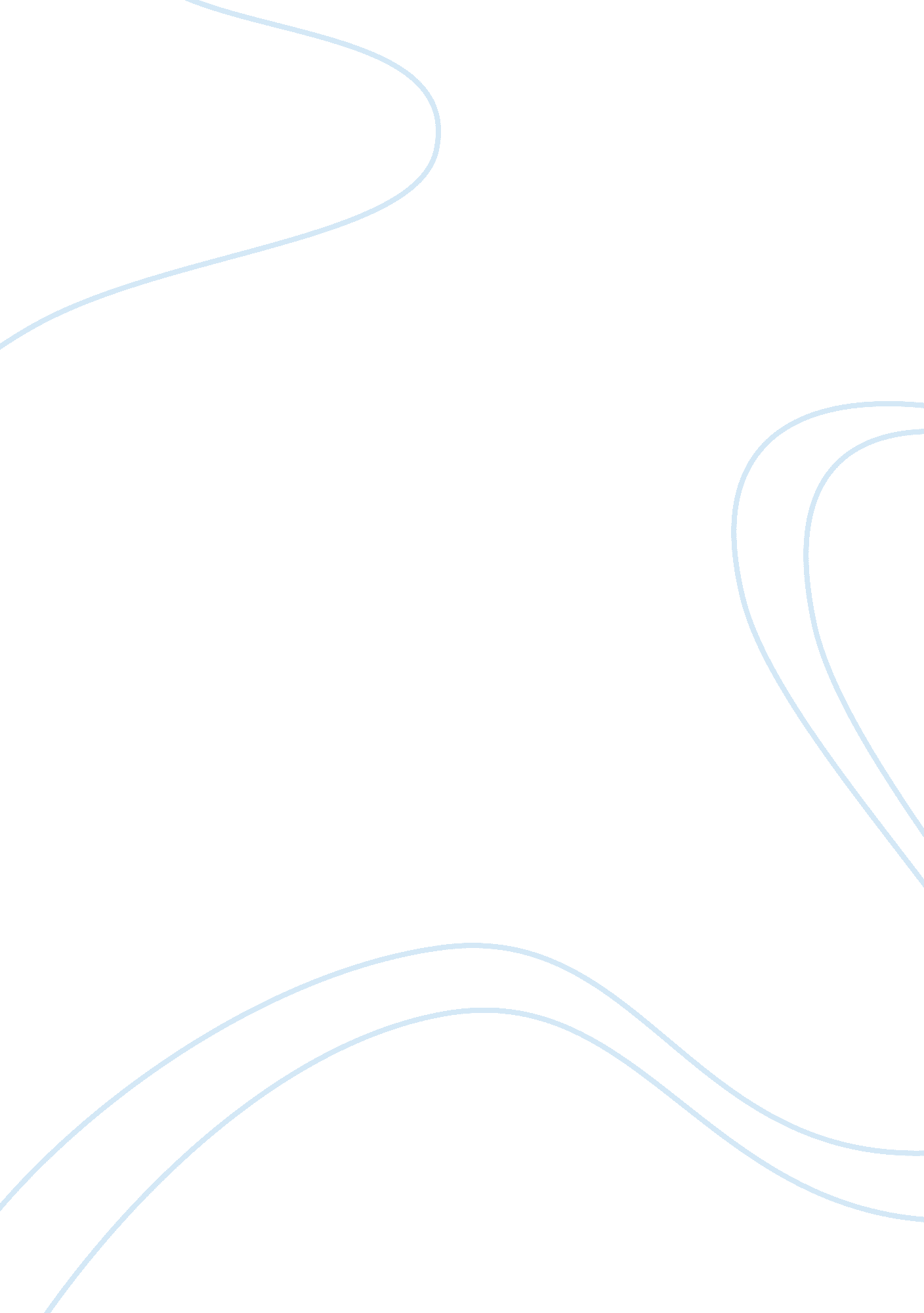 Learning assignmentEducation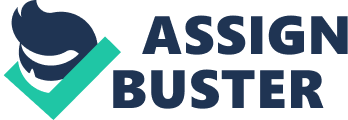 This assignment will prepare you/provide opportunities or: (Including development of English and Math) The aim of this assignment is to develop your professional skills, and own knowledge of provisional skills required by staff in health and social care settings. In addition to assessment work you are required to complete a minimum of 100 hours of work based placement within a health and social care setting, to put theory in to practice. The Brief/Scenario In order to develop professional skills, we need to have an understanding of the requirements of the sector we plan to work in. This understanding can enable ore effective personal development and planning for future career paths. Learner Declaration certify that the work submitted for this assignment is my own. I have clearly referenced any sources used in the work; I understand that a false declaration is a form of malpractice. I understand that by submitting my work online or via Grade Book, I am agreeing to the learner declaration above. Learner Signature: Date: Receipt Name Unit Assessment Title Signed (Lecturer) Date Where work is submitted via email a receipt should be requested. Where work is submitted via Grade Book a digital receipt will be visible. Task 1 Local and National Produce a powering presentation which describes one local health or social care provider, the services it offers to patients or service users, how it works with other providers to offer national care provision. Within your presentation describe three staff members’ roles and responsibilities and how they work as part of a team to provide quality care. Evidence you must produce for this task A clear presentation of your information. A copy of your presentation. Supporting notes. To achieve the criteria you must show that you are able to Unit Criterion Reference Describe one local health or social care service provider identifying its place in national provision Describe the roles, responsibilities and career pathways of three health or social care workers. Unit 6 Unit 6 Learning Materials, Information and References (Insert useful books, publications, websites, resources etc. ) Textbooks Stretch B and Whitehorse M – BITE National Health and Social Care Book 1 (Henchman, 2007) ISBN 9780435499150 Stretch B and Whitehorse M – BITE Level 3 Nationals in Health and Social Care Student Book 1 (Pearson, 2010) ISBN 9781846907663 websites www. CICS. Org. UK Commission for Social Care Inspection www. Hose. Gob. UK Health and Safety Executive YMMV. skillsforcareanddevelopment. Org. UK Sector Skills Council for Care and Development maw’. Ice. Org. UK Social Care Institute for Excellence Please Note: Work MUST be handed in no later than the deadline time and date Any work submitted after the deadline date will not be marked towards the end grade of this unit. 